Sample record for cultivated plant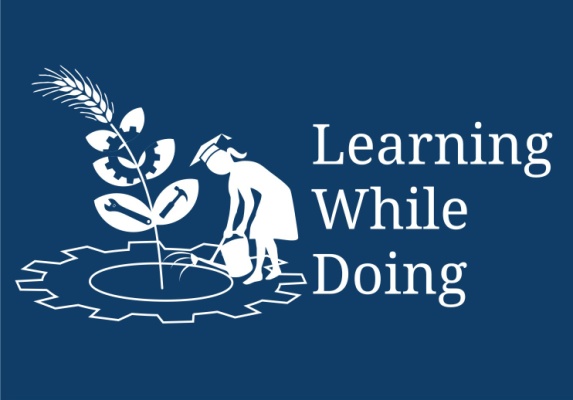 1. Identification of cultivated plantLocal name (language____________) _______________________________________Plant part for use & harvested ____________________________________________Identification of cultivation site ___________________________________________Field location _________________________________________________________Area of Crop__________________________________________________________State/District/Village ___________________________________________________2. Identification of cultivator Name of cultivator______________________________________________________Contact address ________________________________________________________Period of cultivation ____________________________________________________3. Land Preparation:Date: ____________________Operation: ______________________Method: ____________________________4. Seeds and propagation materials Source of the planted material _____________________________________________Description of the planted material _________________________________________Commercially available (circle): Yes/No If yes, name of cultivar __________________ Name of supplier __________________5. Cultivation5.1 Method of propagation materials establishment (circle): direct seed sowing/transplants 	Date of sowing/transplanting _________________ Percentage emergence ______________Date of re-sowing/replanting __________________Percentage stand establishment ________5.2 SpacingI. Row x Row (cm) ______________II. Plant x Plant (cm) ______________ Covered area (m) _________________Number of plants per unit area_____________________________________________Crop rotation ___________________________________________Soil and irrigation water analysis as per the standards methods:5.3 Fertilizers and chemicals (if used)Fertilizer applied before planting (circle): organic (composted animal manure)/chemicalName ____________________ Method __________________Time/date (d/m/y) __________________ Rate_________________________Fertilizer applied after planting (top dressing): organic (composted animal manure)/chemicalName _____________________ Method ______________________Time/date (d/m/y) ____________ Rate _________________________5.4 Herbicides applied before planting, if anyName _______________________ Method ______________________Time/date (d/m/y) _________ Rate _______________________5.5 Herbicides applied after planting, if anyName ______________________ Method ____________________Time/date (d/m/y) ________________ Rate_______________________5.6 Special operations done, if anyName _________________ Method _____________________Time/date (d/m/y) ________________ Rate _______________________5.7 Plant protection chemicals applied, if anyName _________________________ Method _____________________Time/date (d/m/y) _______________ Rate ________________________6. Harvest/CollectionDate of harvest _________________ Time of day __________________Conditions _________________ Method _____________________Yield ________________